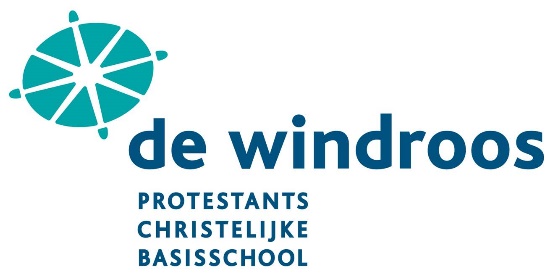 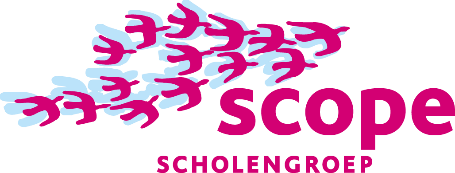 Onze collega gaat met zwangerschapsverlofWie wil haar vervangen in groep 1/2?0,5 fte (tijdelijk) Jij bent enthousiast en je werkt graag binnen een professionele schoolcultuur waar ruimte is voor jouw talenten. Je wordt blij van het werken in een groep 1/2 in een fijn team. Deze leuke kleutergroep is gestart met 15 leerlingen en zal tot de zomervakantie groeien tot ongeveer 25 leerlingen. Je bent  beschikbaar van 26 februari t/m 12 juli 2024. Ook als je net afgestudeerd bent, ben je van harte welkom.De Windroos is een open christelijke basisschool met zo’n 160 leerlingen waar een enthousiast team de leerlingen laat groeien met plezier. Groeien met plezier door les te geven met:De vreedzame schoolEngels vanaf groep 1Bewegend lerenCreatieve workshopsBlink wereld geïntegreerd  We dragen samen zorg voor goed onderwijs, een prettige sfeer en een veilig schoolklimaat. Je profiteert van een bijzonder gemotiveerd en gezellig team, fijne ouders en kinderen. Daarnaast is SCOPE scholengroep een fijne werkgever, zijn we volop in ontwikkeling en hebben jou daarbij nodig! Ben je nieuwsgierig geworden en wil je meer weten over deze leuke baan? Neem dan contact op met Annelies van Delden, directeur van De Windroos, 06-20497733. Breng een bezoekje aan onze website voor meer informatie over onze school. De Windroos is een van de twaalf basisscholen van SCOPE scholengroep, het grootste onderwijsbestuur van Alphen aan den Rijn. Heb je zin in deze vervanging? Stuur dan je cv met een korte motivatiebrief uiterlijk 8 december 2023 naar werkenbijpo@scopescholen.nl onder vermelding van vacaturenummer WRS2. Voor de kerstvakantie kunnen we dan nog met elkaar kennismaken.